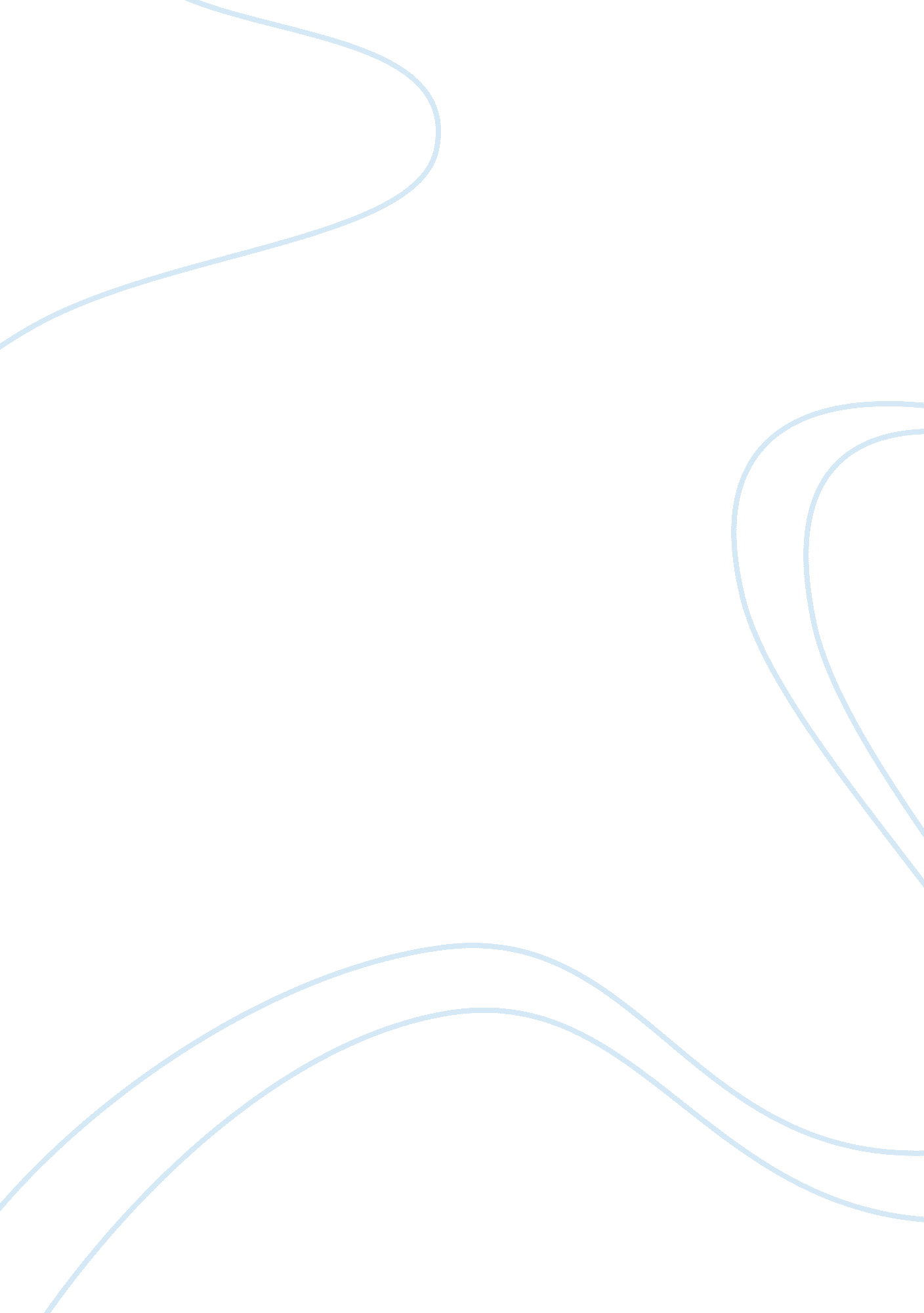 Albert einsteinBusiness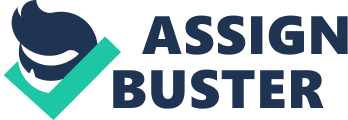 Albert Einstein was a person who created the theory of relativity. He wrote a book on it and won an award for the explanation of photoelectric activity. An example of this is “ In 1921, he won the Nobel Prize for physics for his explanation of the photoelectric effect.” The challenges he faced was that he had a very little education. He showed his passion by creating the theory of relativity and creating theories. Albert demonstrated determination by showing the world what he could do. A lot of people didn’t believe him because he didn’t have a lot of evidence. They knew he didn’t have a lot of an education. He was just a natural genius. 